TENDER NOTICERFQ No.22/GM Admin & Security South/RPC/2018/02Supply of Furniture in KTR KarachiSealed bids, in Pak Rupees on D.D.P basis, are invited from vendors registered with PTCL for the Supply of Furniture in KTR Karachi. Tender documents can be collected from the office of RPC (Regional Procurement Committee) located in Room no. 307, 3rd Floor, PTCL CTO Building, I.I. Chundrigar Road, Karachi on payment of Rs. 1,000/- (non-refundable) from 2nd November 2018 to 15th November 2018 during office hours (09:00 am to 04:00 pm).Tender documents complete in all respects should be dropped in the bid box on or before 17th November 2018 at Room no. 307, 3rd Floor, PTCL CTO Building, I.I. Chundrigar Road, Karachi as per instructions given to the bidders contained in the Bid Documents.Bids should be marked as Tender for Supply of Furniture in KTR Karachi.Bids received after the above mentioned deadline shall not be accepted. PTCL reserves the right to accept/reject any or all bids and to annul the bidding process at any time without thereby incurring any liability to the affected bidder(s) or any obligations to inform the affected bidder(s) of the grounds for PTCL’s action.Vendor registration is mandatory for all the vendors interested to engage in business with or supply material/services to PTCL. It is essential to mention the Vendor Registration Code (VR Code) assigned by PTCL on Quotation/Bids submitted. Unregistered vendors are required to get registered with PTCL for this purpose, prior to issuance of PO.All correspondence on the subject may be addressed to the undersigned.Manager (Admin-I)Room no. 307, 3rd FloorPTCL CTO BuildingI.I. Chundrigar RoadKarachi  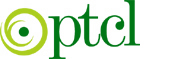             PAKISTAN TELECOMMUNICATION COMPANY LIMITED